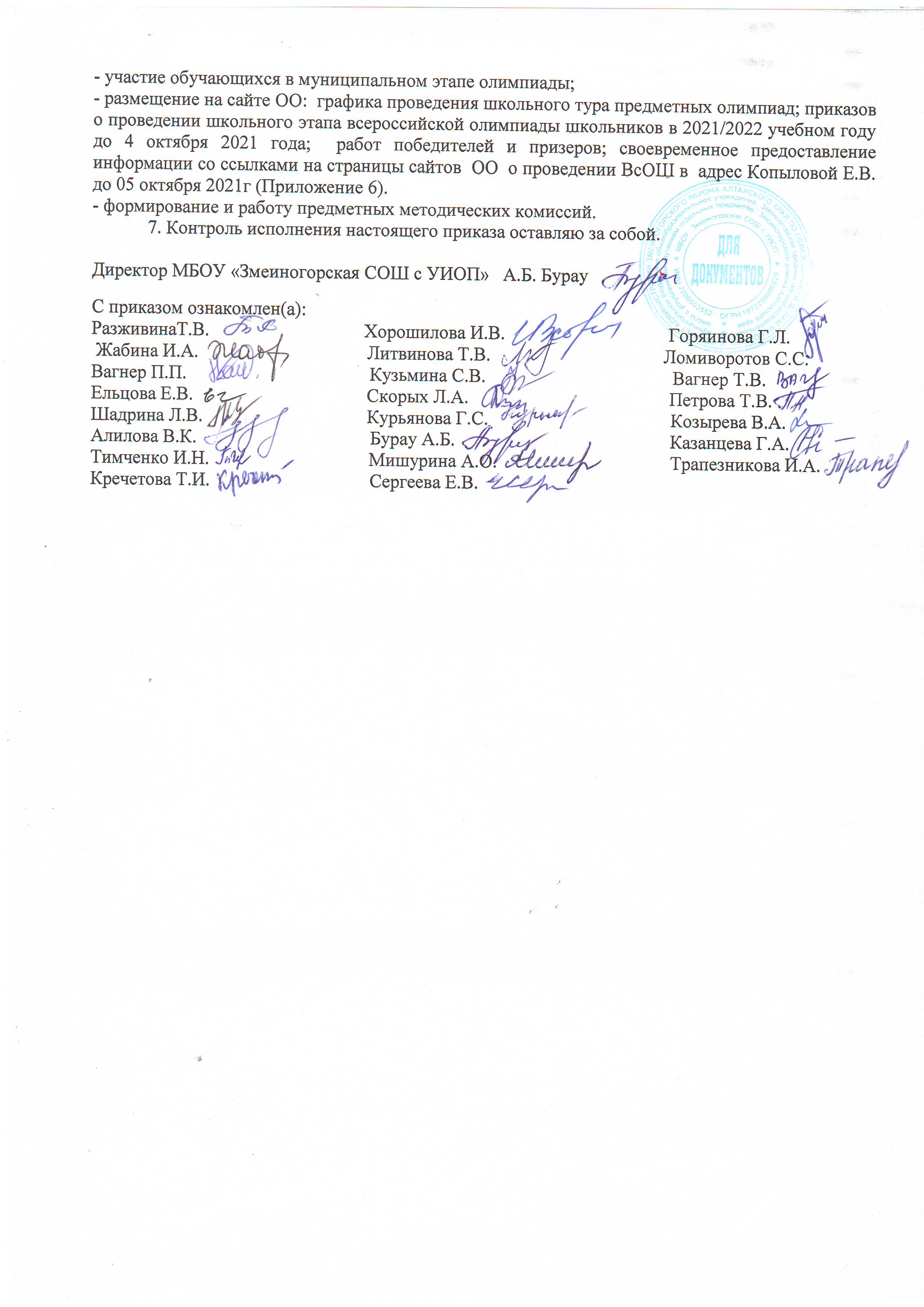 Приложение 1к приказу от 24.09.21 №155 СОСТАВ организационного комитета школьного этапа всероссийской олимпиады школьников в 2021-2022 учебном годуПриложение 2 к приказуот 24.09.21 №155 Организационно-технологическая модель проведения школьного этапа всероссийской олимпиады школьников в МБОУ «Змеиногорская СОШ с УИОП» в 2021-2022 учебном годуОбщие положения1.1  Школьный этап  Всероссийской  олимпиады школьников проводится в соответствии с приказом Министерства просвещения Российской Федерации от 27  ноября  2020 г. № 678 «Об утверждении Порядка проведения всероссийской олимпиады школьников», с приказом Министерства  образования и науки Алтайского края от 14 сентября 2021 г.  № 1140 «О проведении школьного этапа всероссийской олимпиады школьников в 2021/2022 учебном году», с приказом комитета Администрации Змеиногорского района по образованию и делам молодежи от 15.09.2021  № 272 «О проведении школьного  этапа  всероссийской олимпиады школьников  в 2021/2022 учебном году», локальных актов образовательных организаций.1.2  Школьный этап олимпиады проводится по заданиям, разработанным для обучающихся 5-11 классов (по русскому языку и математике - для 4-11 классов).1.3 Организатором школьного этапа олимпиады является комитет Администрации Змеиногорского района по образованию и делам молодежи. 1.4  В соответствии с Порядком организатор:составляет  и утверждает  график проведения школьного этапа олимпиады в соответствии со сроками, установленными РОИВ;- утверждает  составы организационного комитета, жюри и апелляционной комиссии по каждому общеобразовательному предмету;утверждает  сроки, расписание и продолжительность проведения школьного этапа олимпиады по каждому общеобразовательному предмету, перечень материально-технического оборудования, используемого при его проведении, а также  организовывает рассмотрение апелляций участников олимпиады;утверждает  сроки дешифрования олимпиадных заданий; выдачи критериев и методики оценивания выполненных олимпиадных работ;-   информирует   о сроках и площадках проведения школьного этапа олимпиады по каждому общеобразовательному предмету, а также об утвержденных нормативных правовых актах, регламентирующих организацию и проведение школьного этапа олимпиады по каждому общеобразовательному предмету;-  организует проведение апелляции по результатам  проверки заданий  школьного этапа;-  устанавливает  квоту победителей и призёров школьного этапа олимпиады;1.5  Методическое обеспечение школьного этапа олимпиады осуществляют муниципальные предметно-методические комиссии по каждому общеобразовательному предмету, создаваемые организатором муниципального этапа олимпиады. МПМК выполняют следующие  функции:- разрабатывают олимпиадные задания для проведения школьного этапа олимпиады по соответствующему общеобразовательному предмету;- разрабатывают требования к организации и проведению школьного этапа олимпиады по соответствующему общеобразовательному предмету с учетом  требований  Порядка проведения всероссийской олимпиады школьников.   Для проведения школьного этапа олимпиады не позднее,  чем за 15 календарных дней до начала проведения соответствующего этапа в каждой  общеобразовательной  организации  формируется школьный организационный комитет, предметное жюри.- школьный организационный комитет, состоит  не менее чем из 3 человек. В состав оргкомитета могут быть включены:- представители администрации ОО,  руководители школьных методических объединений, педагогические работники  ОО.  Школьный оргкомитет олимпиады обеспечивает:- проведение  школьного  этапа  олимпиады  в соответствии с Порядком, региональными и муниципальными нормативными правовыми актами, регламентирующими проведение  школьного  этапа олимпиады, и действующими на момент проведения олимпиады санитарно-эпидемиологическими требованиями к условиям и организации обучения в образовательных организациях;-  не позднее чем за 10 календарных дней  до начала соревновательных туров сбор и хранение:заявлений от родителей (законных представителей) обучающихся, заявивших о своем участии в школьном этапе олимпиады (Приложение 1)заявление родителя (законного представителя) о согласии на обработку персональных данных несовершеннолетнего ребенка – участника школьного  этапа Всероссийской олимпиады школьников в 2021-2022 учебном году и о размещении сведений о ребенке в информационно-телекоммуникационной сети «Интернет» указанием фамилии, инициалов, класса,  количества баллов, набранных при выполнении заданий  (Приложение 2);заявление о согласии на обработку персональных данных совершеннолетнего участника   школьного  этапа Всероссийской олимпиады школьников в 2021-2022 учебном году и о размещении сведений об участнике в информационно-телекоммуникационной сети «Интернет»  указанием фамилии, инициалов, класса,  количества баллов, набранных при выполнении заданий  (Приложение 3);расписка  об ознакомлении с Порядком  проведения всероссийской олимпиады школьников (Приложение 2,3);- заявления, согласия на обработку персональных данных хранятся у руководителя  образовательной организации в течение 1 года;-не позднее чем за 10 календарных дней до начала соревновательных туров информирует участников о процедуре регистрации  на участие в олимпиаде, продолжительности выполнения олимпиадных заданий, оформлении выполненных олимпиадных работ, проведении анализа олимпиадных заданий, показе выполненных олимпиадных работ, порядке подачи и рассмотрения апелляций о несогласии с выставленными баллами, об основаниях для удаления с олимпиады, а также времени и месте ознакомления с результатами олимпиады;-кодирование (обезличивание) и декодирование олимпиадных работ участников соответствующего этапа олимпиады;-назначение организаторов в аудитории проведения, вне аудиторий проведения и их инструктаж (включающий правила проведения олимпиады, особенности проведения туров по каждому общеобразовательному предмету, обязанности участников и организаторов);-обеспечивает  создание специальных условий для участников школьного этапа олимпиады с ОВЗ и детей-инвалидов, учитывающих состояние их здоровья, особенности психофизического развития с учетом требований Порядка;- организовывает  процедуру пересмотра индивидуальных результатов в случае выявления в протоколах жюри технических ошибок, допущенных при подсчёте баллов за выполнение заданий, и утверждения итоговых результатов школьного этапа олимпиады с учётом внесенных изменений;- в срок до 29октября  2021 г.  (не позднее  21  календарного дня со дня последней даты проведения соревновательных туров )     на основании  протоколов предметных  жюри  подводит итоги    школьного  этапа и предоставляет  их для утверждения руководителю ОО  в форме  рейтинговых таблиц    по каждому общеобразовательному  предмету.  После  утверждения   опубликовывает   их на   официальном сайте  школы  в сети Интернет.1.9  В соответствии с Порядком состав жюри школьного  этапа  олимпиады формируется из числа педагогических,  руководящих работников образовательных организаций-площадок проведения школьного этапа. Состав жюри утверждается  руководителем общеобразовательной организации. В состав жюри входят председатель жюри и члены жюри.1.10 Жюри школьного этапа олимпиады выполняет следующие  функции:- осуществляет оценивание выполненных олимпиадных работ;- проводит анализ олимпиадных заданий и их решений, показ выполненных олимпиадных работ в соответствии с Порядком и оргмоделью школьного этапа   олимпиады;- определяет победителей и призёров олимпиады на основании ранжированного списка участников по каждому общеобразовательному предмету с учетом результатов рассмотрения апелляций и в соответствии с квотой, установленной организатором школьного этапа олимпиады, и оформляет итоговый протокол;- направляет    в  школьный оргкомитет   протокол  проверки олимпиадных заданий,  подписанный председателем и членами жюри, по соответствующему общеобразовательному предмету ,  а так же   рейтинговую  таблицу победителей, призёров и участников с указанием сведений об участниках, классе и набранных ими баллах по общеобразовательному предмету;- направляет   в школьный оргкомитет   аналитический отчет о результатах выполнения олимпиадных заданий, подписанный председателем жюри;своевременно передает данные в оргкомитет для заполнения соответствующих баз данных олимпиады.   Протоколы работы жюри и рейтинговые таблицы  направляются в школьный оргкомитет  на бумажных носителях.Порядок проведения туров школьного этапа олимпиады2.1   Площадками   проведения школьного этапа выступают общеобразовательные организации  Змеиногорского района.2.2 Места проведения должны соответствовать санитарным нормам и требованиям Роспотребнадзора, установленным на момент проведения олимпиадных испытаний.2.3 Олимпиада может проводиться с использованием информационнокоммуникационных технологий в случае принятия соответствующего решения организатором  муниципального этапа  олимпиады по согласованию с органом исполнительной власти субъекта Российской Федерации, осуществляющим государственное управление в сфере образования.2.4 Для организации и проведения школьного этапа олимпиады в каждой ОО формируется оргкомитет, непосредственно отвечающий за организацию и проведение школьного этапа.2.5 Школьный оргкомитет формирует составы жюри по каждому общеобразовательному предмету на данной площадке.2.6  По решению  организатора школьного этапа:-  передача  заданий и бланков ответов осуществляется в электронном виде в день проведения олимпиады по общеобразовательному предмету  за 1,5 часа   до начала ее проведения  на электронную почту руководителя образовательной организации, на базе которой проходит школьный этап олимпиады; -передача критериев и методики оценивания выполненных олимпиадных работ для работы жюри  осуществляется  в электронном виде  в 08:00ч  дня, следующего за днём  проведения олимпиады по данному предмету. 2.7 Лицо, получившее материалы в электронном виде несёт персональную ответственность за информационную безопасность переданных ему комплектов олимпиадных заданий и подписывает соглашение о неразглашении конфиденциальной информации. Оргкомитет школьного этапа олимпиады:- собирает у участников олимпиады согласия на обработку персональных данных;- информирует участников о сроках, площадке проведения олимпиады, продолжительности и начале выполнения олимпиадных заданий, правилах оформления выполненных олимпиадных работ, основаниях для удаления с олимпиады, времени и месте ознакомления с результатами олимпиады, процедурах анализа заданий олимпиады и их решений, показа выполненных олимпиадных работ, порядке подачи и рассмотрения апелляций о несогласии с выставленными баллами, в том числе с использованием информационных стендов ОО - площадок проведения олимпиады;- обеспечивает выполнение требований к материально-техническому оснащению олимпиады по каждому общеобразовательному предмету;- проводит регистрацию участников в день проведения олимпиады по каждому общеобразовательному предмету;- обеспечивает тиражирование материалов в день проведения олимпиады;- назначает организаторов в аудитории проведения олимпиады по каждому общеобразовательному предмету;- обеспечивает контроль соблюдения выполнения участниками требований Порядка, организационно-технологической модели и иных локальных актов;- осуществляет кодирование (обезличивание) работ участников олимпиады;- осуществляет хранение работ участников школьного этапа олимпиады в течение одного года с момента её проведения;- обеспечивает передачу обезличенных работ членам жюри для проверки на следующий день с момента проведения соревновательного тура;- осуществляет декодирование работ участников школьного этапа олимпиады;- осуществляет подготовку и внесение данных в протокол предварительных результатов;- информирует участников о результатах этапа не позднее 7 календарных дней после окончания испытаний;- информирует участников о дате, времени и месте проведения процедур анализа выполненных олимпиадных заданий и их решений, показа работ и апелляции по каждому общеобразовательному предмету;- организует проведение процедур анализа и показа выполненных олимпиадных заданий для участников олимпиады не позднее 10 дней после окончания испытаний;- принимает заявления на апелляцию от участников олимпиады и передает данные заявления организатору школьного этапа олимпиады (комитет Администрации Змеиногорского района по образованию и делам молодежи, Копыловой Е.В., координатору организации и проведения  ВсОШ в Змеиногорскоми районе;- формирует итоговый протокол результатов по каждому общеобразовательному предмету;- утверждает результаты по каждому общеобразовательному предмету олимпиады;- передаёт рейтинговые таблицы  и заявки на участие в муниципальном этапе олимпиады организатору  ВсОШ   в  срок до 03.11.2021г. В случаях проведения школьного этапа олимпиады с использованием информационно-коммуникационных технологий порядок проведения определяется с учетом технических возможностей организатора и площадки проведения (пропускная способность канала Интернет, наличие соответствующего информационного ресурса, личных кабинетов участников и пр.).2.10 При проведении соревновательных туров олимпиады в период пандемии COVID-19 необходимо придерживаться следующих требований:- обязательная термометрия при входе в место проведения олимпиады. При наличии повышенной температуры или признаков ОРВИ участники, организаторы, общественные наблюдатели и другие лица, имеющие право находиться на площадке проведения олимпиады, не допускаются;- рассадка участников в локациях (аудиториях, залах, рекреациях) с соблюдением дистанции не менее 1,5 метров и требований, установленных территориальными органами Роспотребнадзора;- обязательное наличие и использование средств индивидуальной защиты для организаторов, членов жюри и участников олимпиады.2.11  Участник с повышенной температуой или признаками  ОРВИ не допускается   до выполнения олимпиадных заданий по состоянию здоровья. В таком случае председатель или члены оргкомитета оформляют соответствующий акт в свободной форме. 2.12  Для прохождения в место проведения олимпиады участнику необходимо предъявить документ, удостоверяющий личность (паспорт), либо свидетельство о рождении (для участников, не достигших 14-летнего возраста). В специально отведённом  помещении (коридор, рекреация) с соблюдением необходимых санитарно-эпидемиологических норм  организовать регистрацию участников олимпиады. 2.13  При проведении олимпиады каждому участнику должно быть предоставлено отдельное рабочее место;2.14 До начала испытаний:- для участников проводится  краткий инструктаж, в ходе которого они должны быть проинформированы о продолжительности олимпиады, справочных материалах, средствах связи и электронно-вычислительной техники, разрешенных к использованию во время проведения олимпиады, правилах поведения, запрещенных действиях, датах опубликования результатов, процедурах анализа олимпиадных заданий, просмотра работ участников и порядке подачи апелляции в случаях несогласия с выставленными баллами;- после инструктажа каждому участнику  выдаются  распечатанные  задания  и бланки ответов. Бланки ответов  должны быть уже закодированы (обезличены). Каждый участник обеспечивается черновиками (любые чистые листы бумаги со штампом школы)- далее организатор в аудитории  пишет на доске время начала и время окончания олимпиадного тура. Участники приступают к работе.-время инструктажа и получения необходимых материалов  не включается во время выполнения работы.2.15  Во время проведения олимпиады участникам запрещается:-  общаться друг с другом, свободно перемещаться по локации (аудитории, залу, участку местности), меняться местами;-  обмениваться любыми материалами и предметами, использовать справочные материалы, средства связи и электронно-вычислительную технику, если иное не предусмотрено в требованиях к проведению олимпиады по данному общеобразовательному предмету;- покидать аудиторию  без разрешения организаторов или членов оргкомитета площадки проведения олимпиады.2.15  В случае нарушения установленных  правил,  участники олимпиады удаляются из аудитории, их работа аннулируется. В отношении удаленных участников составляется акт, который подписывается организаторами в аудитории и членами оргкомитета.2.16 Опоздание участников олимпиады к началу ее проведения, выход из аудитории участников по уважительной причине не дают им права на продление времени олимпиадного тура.2.17 Во время выполнения олимпиадных заданий участник олимпиады вправе покинуть аудиторию только по уважительной причине. При этом запрещается выносить олимпиадные задания (бланки заданий), черновики и бланки ответов.2.18 В каждой аудитории, где проводятся испытания, необходимо обеспечить наличие часов.2.19 Время начала и окончания тура олимпиады фиксируется организатором в локации на информационном стенде (школьной доске).2.20  Все участники во время проведения олимпиады должны сидеть по одному человеку за учебным столом (партой). Рассадка осуществляется таким образом, чтобы участники олимпиады не могли видеть записи в бланках (листах) ответов других участников.2.21  На площадках проведения олимпиады вправе присутствовать представители организатора олимпиады, оргкомитета и жюри олимпиады, технические специалисты (в случае необходимости), а также граждане, аккредитованные в качестве общественных наблюдателей в порядке, установленном Министерством просвещения Российской Федерации.По прибытии на площадку проведения общественным наблюдателям необходимо предъявить членам оргкомитета документы, подтверждающие их полномочия (удостоверение общественного наблюдателя, документ удостоверяющий личность).2.22  Все участники школьного этапа олимпиады обеспечиваются:- черновиками (при необходимости);- заданиями, бланками ответов (по необходимости);- необходимым оборудованием в соответствии с требованиями по каждому общеобразовательному предмету олимпиады. Задания могут выполняться участниками на бланках ответов или листах (тетради или А4), выданных организаторами.2.23  За 30 минут и за 5 минут до времени окончания выполнения заданий организаторам в локации (аудитории) необходимо сообщить участникам о времени, оставшемся до завершения выполнения заданий.2.24 После окончания времени выполнения заданий по общеобразовательному предмету все листы бумаги, используемые участниками в качестве черновиков, должны быть помечены словом «черновик». Черновики сдаются организаторам, членами жюри не проверяются, а также не подлежат кодированию.2.26  Бланки (листы) ответов, черновики сдаются организаторам в  аудитории. Организаторы  в аудитории   передают работы участников членам оргкомитета.2.27  Кодирование работ осуществляется представителями оргкомитета до  выполнения олимпиадных заданий всеми участниками олимпиады.Работы участников олимпиады не подлежат декодированию до окончания проверки всех работ участников.2.28   Участники олимпиады, досрочно завершившие выполнение олимпиадных заданий, могут сдать их организаторам в локации (аудитории) и покинуть место проведения олимпиады, не дожидаясь завершения олимпиадного тура. Участники олимпиады, досрочно завершившие выполнение олимпиадных заданий и покинувшие аудиторию, не имеют права вернуться в локацию проведения для выполнения заданий или внесения исправлений в бланки ответов.Порядок проверки олимпиадных работ школьного этапа олимпиады3.1 Состав жюри олимпиады формируется из числа педагогических работников школы.  Число членов жюри школьного этапа олимпиады по каждому общеобразовательному предмету составляет не менее 3 человек.3.2  Критерии и методика оценивания выполненных олимпиадных работ передается  организатором школьного этапа в школьный оргкомитет  в 08:00ч дня, следующего за днем  проведения олимпиадного тура  по данному предмету на электронную почту руководителя образовательной организации, на базе которой проходит школьный этап олимпиады.  Члены школьного оргкомитета распечатывают материалы и передают членам жюри.3.2  Бланки (листы) ответов участников олимпиады должны быть закодированы и не должны содержать никаких указаний  на её автора (фамилия, имя, отчество) или каких-либо иных отличительных пометок, которые могли бы выделить работу среди других или идентифицировать её исполнителя. В случае обнаружения вышеперечисленного олимпиадная работа участника олимпиады не проверяется. Результат участника олимпиады по данному туру аннулируется.3.3  Кодированные работы участников олимпиады передаются жюри школьного этапа олимпиады.3.4  Жюри осуществляют проверку выполненных олимпиадных работ участников в соответствии с предоставленными критериями и методикой оценивания выполненных олимпиадных заданий, разработанными  муниципальными предметно-методическими комиссиями.3.5  Жюри не проверяет и не оценивает работы, выполненные на листах, помеченных как черновик.3.6 Проверку выполненных олимпиадных работ участников олимпиады рекомендуется проводить не менее чем двумя членами жюри.3.7  Членам жюри олимпиады запрещается копировать и выносить выполненные олимпиадные работы участников из локаций (аудиторий), в которых они проверяются, комментировать процесс проверки выполненных олимпиадных работ, а также разглашать результаты проверки до публикации предварительных результатов олимпиады.3.8 После проверки всех выполненных олимпиадных работ участников олимпиады  члены жюри составляют первичный  протокол результатов (в протоколе напротив кода участника фиксируется количество баллов по каждому заданию, а также общая сумма баллов участника),   и передают бланки (листы) ответов  и первичный протокол, подписанный всеми членами жюри,   в оргкомитет для декодирования.3.8  После проведения процедуры декодирования  члены жюри   составляют  итоговый протокол результатов участников (в виде рейтинговой таблицы с указанием количества набранных баллов и  статуса участника), заверяют его подписями всех членов жюри  и  размещают  итоговый протокол  на информационном стенде ОО - площадки проведения школьного этапа олимпиады,  на сайте школы;3.9  По итогам проверки выполненных олимпиадных работ участников олимпиады, а также проведения процедуры апелляции организатору соответствующего этапа направляется аналитический отчёт о результатах выполнения олимпиадных заданий, подписанный председателем жюри.3.10 После проведения процедуры апелляции жюри олимпиады вносятся изменения в рейтинговую таблицу результатов участников олимпиады.3.11  Итоговый протокол подписывается председателем жюри и утверждается организатором олимпиады с последующим размещением его на информационном стенде ОО - площадки проведения, а также публикацией на информационном ресурсе организатора.Порядок проведения процедуры анализа, показа и апелляции по результатам проверки заданий школьного этапа олимпиады4.1 Анализ заданий и их решений олимпиады проходит   не позднее 3-х календарных дней,  после   дня проведения  олимпиады  по данному предмету.4.2  Анализ заданий и их решений  проводиться  на каждой площадке проведения школьного этапа.  При необходимости  можно проводить  с использованием информационно-коммуникационных технологий.4.3  Анализ заданий и их решений осуществляют члены жюри школьного этапа олимпиады.4.4  В ходе анализа заданий и их решений представители жюри подробно объясняют критерии оценивания каждого из заданий и дают общую оценку по итогам выполнения заданий всех туров.4.5  При анализе заданий и их решений вправе присутствовать участники олимпиады, члены оргкомитета, общественные наблюдатели, педагоги-наставники, родители (законные представители).4.6  После проведения анализа заданий и их решений,  жюри (по запросу участника олимпиады) проводит показ выполненной им олимпиадной работы.Показ работ осуществляется   непосредственно в день  проведения анализа заданий. 4.7  Показ работы осуществляется лично участнику олимпиады, выполнившему данную работу. Перед показом участник предъявляет членам жюри и оргкомитета документ, удостоверяющий его личность (паспорт), либо свидетельство о рождении (для участников, не достигших 14-летнего возраста).4.8  Каждый участник олимпиады вправе убедиться в том, что выполненная им олимпиадная работа проверена и оценена в соответствии с установленными критериями и методикой оценивания выполненных олимпиадных работ.4.9  Присутствующим лицам во время показа запрещено выносить олимпиадные работы участников олимпиады из локации (аудитории), выполнять её фото- и видеофиксацию, делать на олимпиадной работе какие-либо пометки.4.10  Во время показа олимпиадной работы участнику олимпиады присутствие сопровождающих участника лиц (за исключением родителей, законных представителей) не допускается.4.11 Во время показа выполненных олимпиадных работ жюри не вправе изменять баллы, выставленные при проверке олимпиадных заданий.4.12  Участник олимпиады вправе подать апелляцию о несогласии с выставленными баллами (далее - апелляция). Апелляцию вручают организатору школьного этапа олимпиады.  Организатор  школьного этапа  формирует  апелляционную комиссию  по общеобразовательному предмету, заявленному в апелляции,  из числа педагогов-предметников, руководителей ММО, утверждает  состав. 4.13  Подача заявлений на апелляцию и  проведение     заседания апелляционной комиссии    проводится  в   течение двух рабочих дней после проведения процедуры анализа и показа работ участников. 4.14   В зависимости  от санитарно-эпидемиологической обстановки  в районе апелляция может проводиться как в очной форме, так и с использованием информационно-коммуникационных технологий. В случае проведения апелляции с использованием информационно-коммуникационных   школьный оргкомитет   должен обеспечить все необходимые условия для качественного и объективного проведения данной процедуры.4.15 Заявление на апелляцию работы подается лично участником олимпиады в оргкомитет на имя председателя апелляционной комиссии в письменной форме по установленному организатором образцу  (см.Приложение 4).   В случае проведения апелляции с использованием информационно-коммуникационных технологий форму подачи заявления на апелляцию   подается в электронном виде на электронную почту   общеобразовательной организации, на базе которой участник проходил  олимпиадные испытания школьного этапа.4.16 При рассмотрении апелляции могут присутствовать общественные наблюдатели, сопровождающие лица, представители  МОУО (по согласованию).4.17 Указанные в пункте 4.16  лица не вправе принимать участие в рассмотрении апелляции. В случае нарушения указанного требования перечисленные лица удаляются апелляционной комиссией из аудитории с составлением акта об их удалении, который представляется организатору  школьного  этапа олимпиады.4.18   Рассмотрение апелляции проводится в присутствии участника олимпиады, если он в своем заявлении не просит рассмотреть её без его участия.4.19  Апелляционная комиссия до начала рассмотрения апелляции запрашивает у участника документ, удостоверяющий личность (паспорт), либо свидетельство о рождении (для участников, не достигших 14-летнего возраста).4.20  Апелляционная комиссия не рассматривает апелляции по вопросам содержания и структуры олимпиадных заданий, критериев и методики оценивания их выполнения. Черновики при проведении апелляции не рассматриваются.4.21  На заседании апелляционной комиссии рассматривается оценивание только тех заданий, которые указаны в заявлении участника.4.22  Решения апелляционной комиссии принимаются простым большинством голосов от списочного состава апелляционной комиссии.  В случае равенства голосов председатель комиссии имеет право решающего   голоса.4.23 Для рассмотрения апелляции членам апелляционной комиссии предоставляются либо копии, либо оригинал проверенной жюри олимпиадной работы участника олимпиады (в случае выполнения задания, предусматривающего устный ответ, - аудиозаписи устных ответов участников олимпиады), олимпиадные задания, критерии и методика их оценивания, протоколы оценки.4.24  В случае неявки по уважительным причинам (болезни или иных обстоятельств), подтвержденных документально, участника, не просившего о рассмотрении апелляции без его участия, рассмотрение апелляции по существу проводится без его участия.4.25  В случае неявки на процедуру очного рассмотрения апелляции без объяснения причин участника олимпиады, не просившего о рассмотрении апелляции без его участия, рассмотрение апелляции по существу не проводится.4.26 Апелляционная  комиссия работает в течение  2-х рабочих дней  после дня проведения показа и анализа олимпиадных работ    по каждому  общеобразовательному предмету.Апелляционная комиссия может принять следующие решения:-отклонить апелляцию, сохранив количество баллов;-удовлетворить апелляцию с понижением количества баллов;-удовлетворить апелляцию с повышением количества баллов.4.28  Апелляционная комиссия по итогам проведения апелляции информирует участников олимпиады о принятом решении.4.29  Решение апелляционной комиссии является окончательным.4.30  Решения апелляционной комиссии оформляются протоколами по установленной организатором школьного этапа олимпиады  форме (Приложение 5).4.31  Протоколы апелляции передаются председателем апелляционной комиссии в  школьный оргкомитет с целью пересчёта баллов и внесения соответствующих изменений в рейтинговую таблицу результатов соответствующего общеобразовательного предмета.Порядок подведения итогов школьного этапа олимпиады5.1 Квота победителей и призеров регионального этапа Олимпиады составляет не более 30 процентов от общего числа участников соответствующего этапа Олимпиады по каждому общеобразовательному предмету, число победителей не должно превышать 10 процентов от общего числа участников по каждому общеобразовательному предмету, при этом победителем и призёром признается участник, набравший не менее 30 процентов от максимально возможного количества баллов по итогам оценивания выполненных олимпиадных заданий (организатор регионального этапа Олимпиады имеет право приаять решение об увеличении квоты победителей и (или) призеров этапа Олимпиады в случае равного количества баллов участников, занесенных в итоговую таблицу.5.2  На основании протоколов апелляционной комиссии председатель жюри вносит изменения в рейтинговую таблицу и определяет победителей и призёров школьного этапа олимпиады по общеобразовательному предмету.   В случаях отсутствия апелляций председатель жюри подводит итоги по протоколу предварительных результатов.В случае если факт нарушения участником олимпиады становится известен представителям организатора после окончания школьного этапа олимпиады, но до утверждения итоговых результатов, участник может быть лишен права участия в соответствующем туре олимпиады в текущем учебном году, а его результат аннулирован на основании протокола оргкомитета. В случае, выявления организатором олимпиады при пересмотре индивидуальных результатов технических ошибок в протоколах жюри, допущенных при подсчёте баллов за выполнение заданий, в итоговые результаты школьного этапа олимпиады должны быть внесены соответствующие изменения. Школьный оргкомитет  олимпиады в срок до 7 календарных дней с момента окончания проведения олимпиады должен утвердить итоговые результаты школьного этапа по каждому общеобразовательному предмету.5.7  Итоговые результаты необходимо опубликовать на официальных ресурсах площадок  проведения школьного этапа олимпиады.Необходимое материально-техническое обеспечение для выполнения заданий школьного этапа олимпиады6.1 Для проведения олимпиадного тура необходимы:- аудитории, в которых каждому участнику олимпиады должно быть предоставлено отдельное рабочее место. Все рабочие места участников олимпиады должны обеспечивать им равные условия, соответствовать действующим на момент проведения олимпиады санитарно-эпидемиологическим правилам и нормам;- оргтехника (компьютер, принтер, копир) и бумагу для распечатки заданий и листов для ответов (по количеству участников).6.2 Расчет числа аудиторий определяется числом участников и посадочных мест в аудиториях.Во всех аудиториях, задействованных для проведения олимпиадного  тура, должны быть часы, поскольку выполнение заданий требует контроля за временем.В каждой аудитории проведения олимпиадных туров  необходимо обеспечить:- количество  комплектов заданий и листов (бланков)  для записи ответов, листов для черновиков   по количеству участников  в аудитории;- запасные комплекты заданий, запасные листы для записи ответов, запасные листы для черновиков; -  запасные капиллярные или гелевые  ручки  с чернилами черного цвета;- одинаковые для всех участников   комплекты  раздаточного материала, атласы или географические  карты (если это  предусмотрено в заданиях).При проведении олимпиадных туров по иностранным языкам:- в каждой аудитории должен быть компьютер и динамики (колонки) для прослушивания. В аудитории должна быть обеспечена хорошая акустика. В каждой аудитории, где проводится конкурс, на рабочем столе компьютера должен быть необходимый файл с записью задания. Звук должен транслироваться через динамики;- при  проведении устного тура рекомендуется предусмотреть оборудование для аудио- или видеозаписи ответов участников.6.4 При проведении  олимпиадного тура по информатике:- при использовании заданий в бланковой форме задания тиражируются на листах бумаги формата A4, решения заданий записываются  на отдельных листах или специальных бланках. Для черновых записей участникам предоставляется бумага, черновики сдаются после окончания олимпиады, но не проверяются;-  при проведении тура в  компьютерной форме необходимо каждого участникаобеспечить  рабочим местом, оснащённым современным персональным компьютером или ноутбуком. Характеристики компьютеров, предоставленных участникам, должны совпадать либо различаться незначительно. Компьютеры должны быть объединены в локальную сеть с доступом к тестирующей системе. Доступ в Интернет рекомендуется запретить, за исключением при необходимости доступа к серверу тестирующей системы.Предметно-методическая комиссия может принять решение разрешить участникам использование своих клавиатур и мышей. Клавиатуры и мыши не должны быть программируемыми. Использование клавиатур не должно доставлять дискомфорта другим участникам олимпиады. Задания тиражируются на листах бумаги формата A4. Допускается предоставление доступа к электронным версиям заданий в интерфейсе тестирующей системы.Учащимся предоставляется бумага и письменные принадлежности для черновых записей. При этом черновики не собираются после окончания тура и не проверяются.При проведении  олимпиадного тура по МХК:- Для проведения творческого тура требуется аудитория, оборудованная мультимедийным проектором или интерактивной доской, компьютером. При необходимости участник должен иметь возможность расположить презентационные материалы на специальных стендах. Площадь аудитории должна обеспечивать свободное размещение всех участников и членов жюри школьного этапа и соответствовать действующим на момент проведения олимпиады санитарно-эпидемиологическим правилам и нормам. При проведении  практического  тура по ОБЖ необходимо следующее оборудование:-Огнетушители углекислотные ОУ-2 (или ОУ-3) разряженные-Огнетушители порошковые ОП-4 (или ОП-5) разряженные -Огнетушители воздушно-пенные ОВП-4 (или ОВП-5) разряженные -Веревка 0 10-12 мм Веревка (репшнур) 0 6 мм-Карабины (альпинистские), в том числе с поворотной самозакрывающейся муфтой Винтовки пневматические пружинно-поршневые (дульная энергия до 7,5 Дж)Мишени № 8Пули к пневматической винтовке (4,5 мм)Тир (допускается электронный)Магазины коробчатые секторного типа, двухрядные, на 30 патронов (7,62 или 5,45 мм) к автомату Калашникова Патроны 7,62^39 или 5,45x39 мм-Модели массогабаритные стрелкового оружия (АК или РПК любой модификации) -Противогазы гражданские ГП-7 Костюмы защитные (ОЗК, Л-1)-Коврики туристические- Маты гимнастические Бинты медицинскиеЖгуты кровоостанавливающие (разных моделей)Приложение 1ЗАЯВЛЕНИЕРОДИТЕЛЯ (ЗАКОННОГО ПРЕДСТАВИТЕЛЯ)о согласии на участие несовершеннолетнего ребенка  в  школьном и    этапе  Всероссийской олимпиады школьников в 2021-2022 учебном году Я, ______________________________________________________________________________                                                                                                                               (ФИО)паспорт серия ________________________ № ________________________________________                                                                                  (вид и данные документа, удостоверяющего личность)выдан ____________________________________________________________________________                                                                                                    (когда и кем выдан)проживающий(ая) по адресу: _________________________________________________________                                                                       (полный)________________________________________________________________________________являюсь законным представителем своего (опекаемого) несовершеннолетнего ребенка ____________________________________________________________    __________________                                                 (ФИО)                                                                                                                                             (дата рождения)даю  согласие  на его участие  в школьном этапе  всероссийской олимпиады школьников в 2021-2022 учебном году  по следующим предметам:________________________________________________________________________________________________________________________________________________________________________________________________________________________________________________ "___" ________20___ г.                                 _______________/_______________________                                                                                                        (подпись)                    (ФИО)Приложение 2ЗАЯВЛЕНИЕРОДИТЕЛЯ (ЗАКОННОГО ПРЕДСТАВИТЕЛЯ)о согласии на обработку персональных данных несовершеннолетнего ребенка – участника школьного и муниципального   этапов Всероссийской олимпиады школьников в 2021-2022 учебном году и о размещении сведений о ребенке в информационно-телекоммуникационной сети «Интернет», в том числе в государственных информационных ресурсахЯ, ______________________________________________________________________________                                                                                                                               (ФИО)паспорт серия ________________________ № ___________________________________________                                                                                  (вид и данные документа, удостоверяющего личность)выдан ____________________________________________________________________________                                                                                                    (когда и кем выдан)проживающий(ая) по адресу: _________________________________________________________                                                                       (полный)________________________________________________________________________________являюсь законным представителем своего (опекаемого) несовершеннолетнего ребенка ____________________________________________________________    ___________________                                                 (ФИО)                                                                                                                                             (дата рождения)своей волей и в интересах своего несовершеннолетнего ребенкав целях организации участия моего ребенка в школьном и  муниципальном   этапах всероссийской олимпиады школьников в 2021-2022 учебном году, индивидуального учета его результатов и ведения статистики с применением различных способов обработки даю согласие Организационному комитету школьного и муниципального  этапов Всероссийской олимпиады школьников в 2021-2022 учебном году на сбор, систематизацию, накопление, обработку, хранение, уточнение, использование, обезличивание, блокирование, уничтожение, передачу и распространение моих персональных данных (фамилия, имя, отчество, серия, номер, кем и когда выдан документ, удостоверяющий личность), персональных данных моего ребенка (фамилия, имя, отчество, серия, номер, кем и когда выдан документ, удостоверяющий личность, а также его вид, дата рождения, адрес регистрации и проживания, место обучения (наименование, адрес местонахождения, класс), данные о состоянии здоровья, а также моих контактных данных и контактных данных моего ребенка (телефон, адрес электронной почты), в том числе на публикацию олимпиадной работы моего ребенка в информационно-телекоммуникационной сети «Интернет», а также внесение сведений о ребенке в государственные информационные ресурсы, как с использованием автоматизированных средств обработки персональных данных, так и без использования средств автоматизации.Также я разрешаю производить фото и видеосъемку моего ребенка, безвозмездно использовать эти фото, видео и информационные материалы во внутренних и внешних коммуникациях, связанных с проведением школьного и муниципального  этапов всероссийской олимпиады школьников в 2021-2022 учебном году. Фотографии и видеоматериалы могут быть скопированы, представлены и сделаны достоянием общественности или адаптированы для использования любыми СМИ и любым способом, в частности в буклетах, видео, в информационно-телекоммуникационной сети «Интернет» и так далее при условии, что произведенные фотографии и видео не нанесут вред достоинству моего ребенка.Настоящее согласие действует со дня его подписания до дня отзыва в письменной форме или 3 года с момента подписания согласия.В случае неправомерного использования предоставленных персональных данных согласие на обработку персональных данных отзывается моим письменным заявлением.С Порядком проведения всероссийской олимпиады школьников (утвержден приказом Министерства просвещения   Российской Федерации от 27 ноября 2020 г. № 678) ознакомлен. "___" ________20___ г.                                 _______________/_______________________                                                                                                        (подпись)                    (ФИО)Подпись заверяю  _______/_________________________,      директор образовательной организации                                               (подпись)                    (ФИО)		М.П.Приложение 3ЗАЯВЛЕНИЕ о согласии на обработку персональных данных совершеннолетнего участника школьного и муниципального  этапов Всероссийской олимпиады школьников в 2021-2022учебном году и о размещении сведений об участнике в информационно-телекоммуникационной сети «Интернет», в том числе в государственных информационных ресурсахЯ, _____________________________________________________         ______________________(ФИО                                                                                                               )( дата рождения)проживающий(ая) по адресу: ________________________________________________________,паспорт серия ____________№ ________________ выдан «____» ____________ ____________ г.__________________________________________________________________________________ (наименование органа, выдавшего паспорт)своей волей и в своих интересах в целях организации моего участия в школьном и муниципальном  этапах Всероссийской олимпиады школьников, индивидуального учета ее результатов и ведения статистики с применением различных способов обработкидаю согласие Организационному комитету школьного и муниципального  этапов Всероссийской олимпиады школьников в 2021-2022учебном году на сбор, систематизацию, накопление, обработку, хранение, уточнение, использование, обезличивание, блокирование, уничтожение, передачу и распространениемоих персональных данных (фамилия, имя, отчество, серия, номер, кем и когда выдан документ, удостоверяющий личность, а также его вид, дата рождения, место обучения, место обучения (наименование, адрес местонахождения, класс) результат участия в школьном и муниципальном  этапах Всероссийской олимпиады школьников, страховой номер индивидуального лицевого счета страхового свидетельства обязательного пенсионного страхования), а также моих контактных данных (телефон, адрес электронной почты), в том числе на публикацию моей олимпиадной работы в информационно-телекоммуникационной сети «Интернет», а также внесение сведений обо мне в государственные информационные ресурсы, как с использованием автоматизированных средств обработки персональных данных, так и без использования средств автоматизации.Также я разрешаю производить фото и видеосъемку с моим участием, безвозмездно использовать эти фото, видео и информационные материалы во внутренних и внешних коммуникациях, связанных с проведением школьного и муниципального  этапов Всероссийской олимпиады школьников. Фотографии и видеоматериалы могут быть скопированы, представлены и сделаны достоянием общественности или адаптированы для использования любыми СМИ и любым способом, в частности в буклетах, видео, в информационно-телекоммуникационной сети «Интернет» и так далее при условии, что произведенные фотографии и видео не нанесут вред моему достоинству.Настоящее согласие действует со дня его подписания до дня отзыва в письменной форме или 3 года с момента подписания согласия.В случае неправомерного использования предоставленных персональных данных согласие на обработку персональных данных отзывается моим письменным заявлением.С Порядком проведения всероссийской олимпиады школьников (утвержден приказом Министерства просвещения   Российской Федерации от 27 ноября 2020 г. № 678) ознакомлен. "___" ________20___ г.                                 _______________/_______________________                                                                                                        (подпись)                    (ФИО)Подпись заверяю  _______/_________________________,      директор образовательной организации                                               (подпись)                    (ФИО)		М.П.Приложение 4ЗАЯВЛЕНИЕ  участника Олимпиады на апелляциюПредседателю жюри муниципального этапа Всероссийской олимпиады школьниковпо ________________________	предмет                                                                                                                  ученика (цы)   _________класса____________________________________       (полное название образовательного учреждения)        ______________________________________                         (фамилия, имя, отчество)Заявление.Прошу Вас пересмотреть результаты проверки задания     №	теоретического/практического тура школьного/муниципального этапа Всероссийской олимпиады  школьников по _____________________	,  так как я не согласен с выставленными мне       баллами.Участник Олимпиады далее обосновывает свое заявление и излагает аргументы, которые, по мнению участника, позволяют выставить более высокую оценку: _____________________________________________________________________________________________________________________________________________________________________________________________________________________________________________________________________________________________________________________________________________________________________________________________________________________________________________________________________________________________________________________________________________________________________________________________________________________________________________________________________________________________________________________  ________________/________________________________                                    «______»  _____________20       г          Подпись                            ФИО                         ъ  Приложение 5Протоколзаседания апелляционной комиссии по итогам проведения апелляции участника________________ этапа всероссийской олимпиады школьников по_______________ ____________________________________________________________________________________                                                   Ф.И.О. полностьюученика _________ класса  _____________________________________________________________                                                                                                               полное название образовательной организацииДата и время      ______________________________________________________________Присутствуют:члены апелляционной комиссии:      __________________________________                                                         ___________________________________                                                         ___________________________________                                                         ___________________________________                                                                         указываются Ф.И.О. – полностью члены жюри:                                  __________________________________                                                         ___________________________________                                                         ___________________________________                                                         ___________________________________                                                                          указываются Ф.И.О. – полностьюКраткая запись разъяснений членов жюри (по сути апелляции)______________________________________________________________________________________________________________________________________________________________________________________________________________________________________________________________________________________________	Результат апелляции:- оценка, выставленная участнику олимпиады, оставлена без изменения;- оценка, выставленная участнику олимпиады, изменена на ___________;С результатом апелляции согласен (не согласен)            ______________                                                                                                     подпись заявителяПредседатель апелляционной комиссии 	___________/__________________________ Члены апелляционной комиссии              ___________/__________________________                                                                       ___________/__________________________                                                                    «______»  ________________  20      г. Приложение 3 к приказу от 24.09.21 №155ГРАФИКпроведения  школьного этапа  всероссийской олимпиады школьников                                            и продолжительность проведения олимпиады по каждому общеобразовательному предметуПриложение 4от24.09.2021  №155Состав предметно-методических комиссий для проведения школьного ВсОШ в 2021 -2022 учебном годуАнглийский язык - Литвинова Татьяна Владимировна, учитель иностранных языков, руководитель комиссии;Вагнер Татьяна Владимировна, учитель иностранных языков.Вагнер Петр Петрович, учитель иностранных языковНемецкий язык - Вагнер Петр Петрович, учитель иностранных языков, руководитель комиссии, Вагнер Татьяна Владимировна, учитель иностранных языков,  Литвинова Татьяна Владимировна, учитель иностранных языковОсновы безопасности жизнедеятельности-Вагнер Петр Петрович учитель ОБЖ, руководитель комиссии; Хорошилова Ирина Владимировна, учитель ИЗО и музыки, Разживина Татьяна Владимировна, учитель биологии.Биология – Разживина Татьяна Владимировна, учитель биологии, руководитель комиссии; Козырева Виктория Александровна, учитель химии и биологии; Алилова Винера Кашаповна, учитель географииРусский язык 9-11 класс – Ельцова Елена Владимировна, учитель русского языка и литературы, руководитель комиссии; Кузьмина Светлана Валерьевна, учитель русского языка и литературы, Андрюнина Любовь Викторовна, учитель русского языка и литературы, Сергеева Екатерина Владимировна, учитель начальных классов, Кречетова Татьяна Ивановна, учитель начальных классов.Экология - Разживина Татьяна Владимировна, учитель биологии, руководитель комиссии; Козырева Виктория Александровна, учитель химии и биологии , Алилова Винера Кашаповна, учитель географии.Математика 5-11 класс – Скорых Людмила Анатольевна, учитель математики, руководитель группы;Петрова Татьяна Викторовна, учитель математики, Шадрина Людмила Владимировна, учитель математики, Сергеева Екатерина Владимировна, учитель начальных классов, Кречетова Татьяна Ивановна, учитель начальных классов.Химия –Козырева Виктория Александровна, учитель химии и биологии, руководитель группы; Разживина Татьяна Владимировна, учитель биологии, Жабина Ирина Афанасьевна, учитель физики, астрономииИстория – Курьянова Галина Семеновна, учитель истории и обществознания, руководитель группы,Казанцева Галина Александровна, учитель начальных классов, истории, Разживина Татьяна Владимировна, заместитель директора по УВР.Литература- Ельцова Елена Владимировна, учитель русского языка и литературы, руководитель комиссии; Кузьмина Светлана Валерьевна,  учитель русского языка и литературы, Андрюнина Любовь Викторовна, учитель русского языка и литературы.География – Алилова Винера Кашаповна, учитель геогафии, руководитель группы;Курьянова Галина Семеновна, учитель истории и обществознания, Разживина Татьяна Владимировна, заместитель директора по УВР.Информатика и ИКТ - Бурау Алла Борисовна, учитель информатики, руководитель группы;Скорых Людмила Анатольевна, учитель информатики, Петрова Татьяна Викторовна, учитель информатики.Право - Курьянова Галина Семеновна, учитель истории и обществознания, руководитель группы,Казанцева Галина Александровна, учитель  начальных классов, истории, Разживина Татьяна Владимировна, заместитель директора по УВР.Физическая культура – Тимченко Ирина Николаевна, учитель физкультуры, руководитель группы; Ломиворотов Сергей Сергеевич, учитель физкультуры, Мишурина Анастасия Олеговна, учитель начальных классов.МХК – Хорошилова Ирина Владимировна, учитель ИЗО и музыки, руководитель группы, Горяинова Галина Леонидовна, учитель технологии, Вагнер Петр Петрович, заместитель директора по ВР.Физика – Жабина Ирина Афанасьевна, учитель физики, руководитель группы; Шадрина Людмила Владимировна, учитель математики, Бурау Алла Борисовна, директор МБОУ «Змеиногорская СОШ с УИОП».Технология -  Горяинова Галина Леонидовна, учитель технологии, руководитель группы, Хорошилова Ирина Владимировна, учитель ИЗО и музыки, Вагнер Петр Петрович, заместитель директора по ВР..Экономика - Курьянова Галина Семеновна, учитель истории и обществознания, руководитель группы,Казанцева Галина Александровна, учитель  начальных классов, истории, Разживина Татьяна Владимировна, заместитель директора по УВР.Астрономия - Жабина Ирина Афанасьевна, учитель физики, руководитель группы; Шадрина Людмила Владимировна, учитель математики, Бурау Алла Борисовна, директор МБОУ «Змеиногорская СОШ с УИОП».Обществознание  - Курьянова Галина Семеновна, учитель истории и обществознания, руководитель группы, Казанцева Галина Александровна, учитель  начальных классов, истории, Разживина Татьяна Владимировна, заместитель директора по УВР.Состав апелляционных комиссий для проведения школьного ВсОШ в 2021 -2022 учебном годуАнглийский язык - Вагнер Петр Петрович, заместитель директора по ВР;Вагнер Татьяна Владимировна, учитель иностранных языков.Литвинова Татьяна Владимировна, учитель иностранных языковНемецкий язык - Вагнер Петр Петрович, учитель иностранных языков, Вагнер Татьяна Владимировна, учитель иностранных языков,  Литвинова Татьяна Владимировна, учитель иностранных языковОсновы безопасности жизнедеятельности-Вагнер Петр Петрович заместитель директора по ВР; Хорошилова Ирина Владимировна, учитель ИЗО и музыки, Разживина Татьяна Владимировна, учитель биологии.Биология – Разживина Татьяна Владимировна, заместитель директора поУВР; Козырева Виктория Александровна, учитель химии и биологии; Алилова Винера Кашаповна, учитель географииРусский язык 9-11 класс – Ельцова Елена Владимировна, учитель русского языка и литературы, руководитель ММО учителей русского языка и литературы; Кузьмина Светлана Валерьевна, учитель русского языка и литературы, Андрюнина Любовь Викторовна, учитель русского языка и литературы.Экология - Разживина Татьяна Владимировна, заместитель директора по УВР; Козырева Виктория Александровна, учитель химии и биологии , Алилова Винера Кашаповна, учитель географии.Математика 5-11 класс – Скорых Людмила Анатольевна, учитель математики, руководитель ММО учителей математики;Петрова Татьяна Викторовна, учитель математики, Шадрина Людмила Владимировна, учитель математики.Химия – Разживина Татьяна Владимировна, заместитель директора по УВР, Козырева Виктория Александровна, учитель химии и биологии, Жабина Ирина Афанасьевна, учитель физики, астрономииИстория – Курьянова Галина Семеновна, учитель истории и обществознания, руководитель ММО учителей истории и обществознания,Казанцева Галина Александровна, учитель начальных классов, истории, Разживина Татьяна Владимировна, заместитель директора по УВР.Литература- Ельцова Елена Владимировна, учитель русского языка и литературы, руководитель ММО учителей русского языка и литературы; Кузьмина Светлана Валерьевна,  учитель русского языка и литературы, Андрюнина Любовь Викторовна, учитель русского языка и литературы.География – Алилова Винера Кашаповна, учитель географии;Курьянова Галина Семеновна, учитель истории и обществознания, руководитель ММО учителей истории и обществознания Разживина Татьяна Владимировна, заместитель директора по УВР.Информатика и ИКТ - Бурау Алла Борисовна, директор МБОУ «Змеиногорская СОШ с УИОП»,Скорых Людмила Анатольевна, учитель информатики, Петрова Татьяна Викторовна, учитель информатики.Право - Курьянова Галина Семеновна, учитель истории и обществознания, руководитель ММО учителей истории и обществознания,Казанцева Галина Александровна, учитель  начальных классов, истории, Разживина Татьяна Владимировна, заместитель директора по УВР.Физическая культура – Тимченко Ирина Николаевна, учитель физкультуры; Ломиворотов Сергей Сергеевич, учитель физкультуры, Вагнер Петр Петрович, заместитель директора по ВРМХК – Хорошилова Ирина Владимировна, учитель ИЗО и музыки, руководитель ММО учителей музыки и изо, Горяинова Галина Леонидовна, учитель технологии, Вагнер Петр Петрович, заместитель директора по ВР.Физика – Жабина Ирина Афанасьевна, учитель физики, руководитель ММО учителей физики ; Шадрина Людмила Владимировна, учитель математики, Бурау Алла Борисовна, директор МБОУ «Змеиногорская СОШ с УИОП».Технология -  Горяинова Галина Леонидовна, учитель технологии, Хорошилова Ирина Владимировна, учитель ИЗО и музыки, Вагнер Петр Петрович, заместитель директора по ВР.Экономика - Курьянова Галина Семеновна, учитель истории и обществознания, руководитель ММО учителей истории и обществознания,Казанцева Галина Александровна, учитель  начальных классов, истории, Разживина Татьяна Владимировна, заместитель директора по УВР.Астрономия - Жабина Ирина Афанасьевна, учитель физики, руководитель  ММО учителей физики; Шадрина Людмила Владимировна, учитель математики, Бурау Алла Борисовна, директор МБОУ «Змеиногорская СОШ с УИОП».Обществознание  - Курьянова Галина Семеновна, учитель истории и обществознания, руководитель ММО учителей истории и обществознания, Казанцева Галина Александровна, учитель  начальных классов, истории, Разживина Татьяна Владимировна, заместитель директора по УВР.Приложение 5к приказу  от 24.09.2021 № 155Заявка на участие в муниципальном этапе ВсОШ в 2021-2022 учебном годуМБОУ________________________________________ Приложение 6к приказуот 24.09.2021 № 155    Информация МБОУ ___________________________________о странице сайта школы об организации проведения ВсОШ в 2021-2022 уч. г.  № п/пФИО Должность 1Бурау Алла БорисовнаДиректор МБОУ «Змеиногорская СОШ с УИОП»2Разживина Татьяна ВладимировнаЗаместитель директора  по УВР МБОУ «Змеиногорская СОШ с УИОП»3Вагнер Петр ПетровичЗаместитель директора  по ВР МБОУ «Змеиногорская СОШ с УИОППредмет Дата проведения Начало проведенияПродолжительность проведенияАстрономия05 октября  202109:00ч5-8 кл. – 45 минут;9 -11 кл. – 60 минут Информатика  и КТ05 октября  202109:00ч5-6 кл. - 60 минут; 7-8 кл. – 90 минут;9-11 кл. – 180 минутИскусство (МХК)06  октября 202109:00ч5-6 кл. - 60 минут; 7-8 кл. – 135 минут;9-11 кл. – 180 минутЭкономика06  октября 202109:00ч5-7 кл. - 90 минут; 8-9 кл. – 120 минут;10-11 кл. – 150 минутРусский язык07 октября 202109:00ч4-6 кл. - 60 минут; 7-8 кл. – 90 минут;9-11 кл. – 120 минутГеография 08 октября 2021г09:00ч5-6 кл. - 45 минут; 7-8 кл. – 60 минут;9-11 кл. – 90 минутИстория 08 октября 2021г09:00ч5-6 кл. – 45 минут;7 -11 кл. – 90 минутПраво 11 октября 2021г09:00ч9-11 кл. – 90 минутФизика11 октября 2021г09:00ч7-8 кл. - 90 минут; 9 кл. – 120 минут;10-11 кл. – 150 минутЭкология12 октября 202109:00ч7-11 кл. – 45 минОбществознание 13 октября 2021г09:00ч6 кл. - 45 минут; 7-8 кл. – 60 минут;9-11 кл. – 90 минутМатематика13 октября 2021г09:00ч4-5 кл. – 45 минут;6-11 кл. – 90 минутХимия 14 октября  202109:00ч8-11 кл. – 90 минутОБЖ15 октября 2021г09:00чТеоретический тур:5-11 кл. – 45 минПрактический тур:5-11 кл. – 15 мин  на 3-5 заданий Литература15 октября 2021г09:00ч5-8 кл. – 90 минут;9 -11 кл. – 180 минутБиология 18 октября 202109:00ч5-11 кл. - 120 минутТехнология 19 октября 2021г09:00чТеоретический тур:5-6 кл. – 45 мин7-11 кл. – 90 минПрактический тур:5-6 кл. – 45 мин 7-11 кл. – 90 мин Физическая культура19 октября 2021г09:00чТеоретический тур:  5-11 кл. – 45 минПрактический тур: на усмотрение  ОО      Английский языкНемецкий язык21 октября 2021г09:00чПисьменный тур:5–6 кл. – 60 минут; 7–8 кл. – 90 минут; 9–11 кл.– 120 минутУстный тур:  5–6 кл.– не более 20 минут на пару участников; 7–11 кл. – не более 30 минут  на пару участников.Резервные дни 22 октября 2021г09:00чРезервные дни 25 октября 2021г09:00чпредметмуниципалитетФамилияИмяОтчествоПолное наименование общеобразовательной организацииКласс обученияСтатус участника (победитель/ призер)Результат (баллы)Наименование ООСсылка на страницу сайта  о проведении ВсОШ